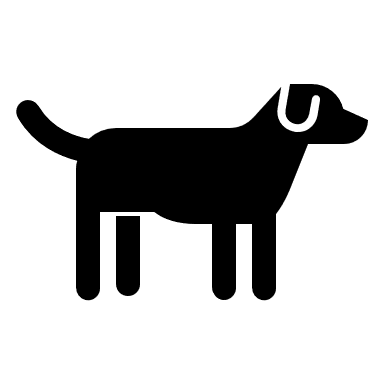 For the Dog Days of Summer, why not make a few healthy treats for your dog, your neighbor’s dog, or dogs at the local shelter (check with the shelter to see if they have any restrictions first). This recipe and more from https://www.cesarsway.com/recipe-ideas-for-quick-and-healthy-homemade-dog-treats/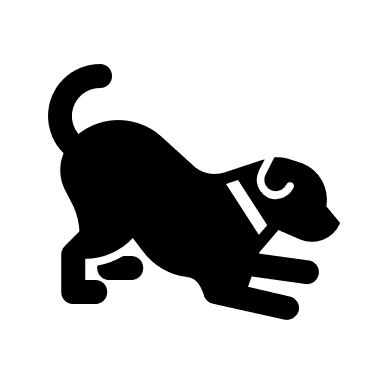 Healthy Pumpkin Balls   This snack is not only delicious but is also filled with fiber, vitamin A, beta-carotene, potassium, and iron.Ingredients1/2 cup canned pumpkin4 tbsp molasses4 tbsp water2 tbsp vegetable oil2 cups whole wheat flour¼ tsp baking soda¼ tsp baking powder1 tsp cinnamon (optional)DirectionsPreheat oven to 350 degreesMix pumpkin, molasses, vegetable oil, and water together in a bowlAdd the whole wheat flour, baking soda, baking powder and cinnamon to the mixture and stir until dough softensScoop out small spoonfuls of dough and roll into balls on your hands (wet hands work best)Set the balls onto a lightly greased cookie sheet and flatten with a forkBake approximately 25 minutes until dough is hardened